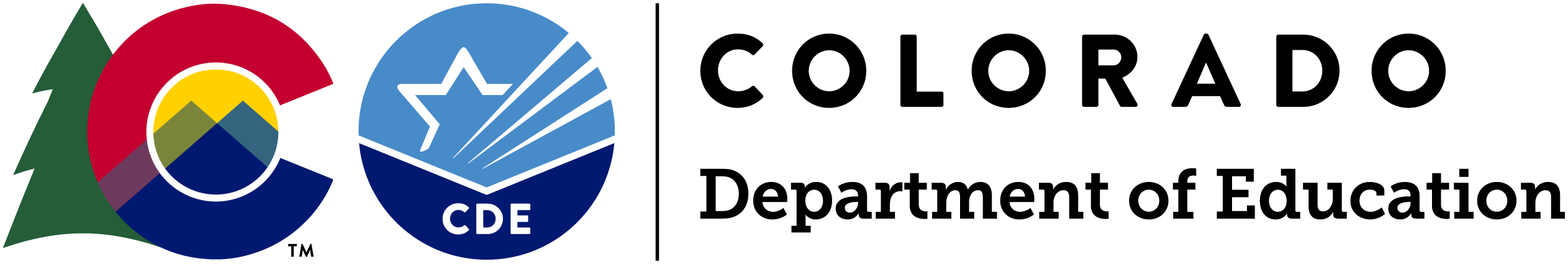 BEST Grant Announcement for FY21-22Charter Schools Interested in Applying for FundingIs Your School Interested in Applying for FY21-22 BEST Grant Funding? Read on for important requirements…The BEST Grant provides annual funding in the form of competitive grants for schools with health and safety facility needs. The grant is available to school districts, charter schools and institute charter schools, BOCES, and the Colorado School for the Deaf and Blind. What are the Eligibility Requirements for the BEST Grant?Pursuant to statute, an eligible charter school must meet the following requirements:Operate in a school district facility with capital construction needs, or;Operate in a non-school district facility with capital construction needs;AndMust have been in existence for at least 3 years prior to the date of submission of the BEST grant application. What do I need to know if my school might apply for funding?If your school is considering an application for BEST financial assistance, it must notify the Division of Capital Construction no later than November 30, 2020. The BEST grant is a matching monies grant and each applicant is required to match a certain percentage of their project cost based on their financial capacity. The Division must collect data from the charter school in order to generate the matching percentage for the school. Charter schools are encouraged to contact the Division as early as possible even if they are not certain they will apply. If your charter school will be applying for financial assistance, the school must notify its authorizer and acquire authorizer signature on the grant application. The authorizer has the option to submit a letter to the Board stating its position on the application, but a letter is not required.For more information, please visit our website or email BestSchools@cde.state.co.us.